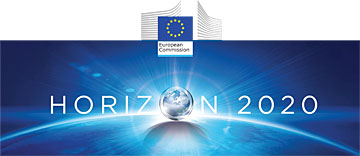 CORSO TRASVERSALE PROGETTAZIONE EU HORIZON 2020Horizon 2020: la struttura del programma 1. Le iniziative strategiche legate alla ricerca;2. Horizon 2020 la struttura principale;Open Science e Strategia Europa 20201.Open Science e Open Innovation nei progetti di ricerca: aspetti di progettazione.2. Strumenti specifici di attuazione: Open Access e Open Research Data3.Obblighi derivanti dal Grant Agreement e dalla base giuridica di Horizon 20204. Privacy e altre questioni eticheProgetti di ricerca e business model1. Definizione di business model e business plan;2. Il business Plan all’interno delle proposte Horizon 20203. Il Business Model Canvas: un nuovo strumento per definire le idee progettualiDocenti del corso:Dott.ssa Sofia Baggini – Servizio Ricerca e Terza MissioneDott. Roberto Cippitani – Eucore ConsultingDott. Andrea Carini – Servizio Ricerca e Terza Missione Durata:7 ore – dalle 9.00 – 13.00 e dalle 14.00 alle 17.00PartecipantiDottorandi di Ricerca